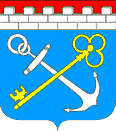 Комитет государственного строительного надзора и государственной экспертизы Ленинградской областиПРИКАЗот «___» __________ 2021 года № ___	О признании утратившим силу приказа комитета государственного строительного надзора и государственной экспертизы Ленинградской области от 14 мая 2019 года № 7 «Об утверждении квалификационных требований, предъявляемых к кандидатам на замещение вакантной должности руководителя подведомственного комитету государственного строительного надзора и государственной экспертизы Ленинградской области государственного автономного учреждения «Управление государственной экспертизы Ленинградской области», и перечня документов, предоставляемых кандидатами на замещение вакантной должности руководителя подведомственного комитету государственного строительного надзора и государственной экспертизы Ленинградской области государственного автономного учреждения «Управление государственной экспертизы Ленинградской области» В целях приведения нормативных правовых актов комитета государственного строительного надзора и государственной экспертизы Ленинградской области в соответствие с действующим законодательством, с учетом положений постановления Правительства Ленинградской области от 29 мая 2020 года № 344 «Об утверждении Положения о назначении руководителя государственного унитарного предприятия (государственного автономного, бюджетного или казенного учреждения) в Ленинградской области», п р и к а з ы в а ю:Признать утратившим силу приказ комитета государственного строительного надзора и государственной экспертизы Ленинградской области 
от 14 мая 2019 года № 7 «Об утверждении квалификационных требований, предъявляемых к кандидатам на замещение вакантной должности руководителя подведомственного комитету государственного строительного надзора и государственной экспертизы Ленинградской области государственного автономного учреждения «Управление государственной экспертизы Ленинградской области», и перечня документов, предоставляемых кандидатами на замещение вакантной должности руководителя подведомственного комитету государственного строительного надзора и государственной экспертизы Ленинградской области государственного автономного учреждения «Управление государственной экспертизы Ленинградской области».Контроль за исполнением настоящего приказа оставляю за собой.И.о. председатель комитета								 А.Ю. Абузов